For EngineersExample of LMS can query the data base to see from where a course was assigned: 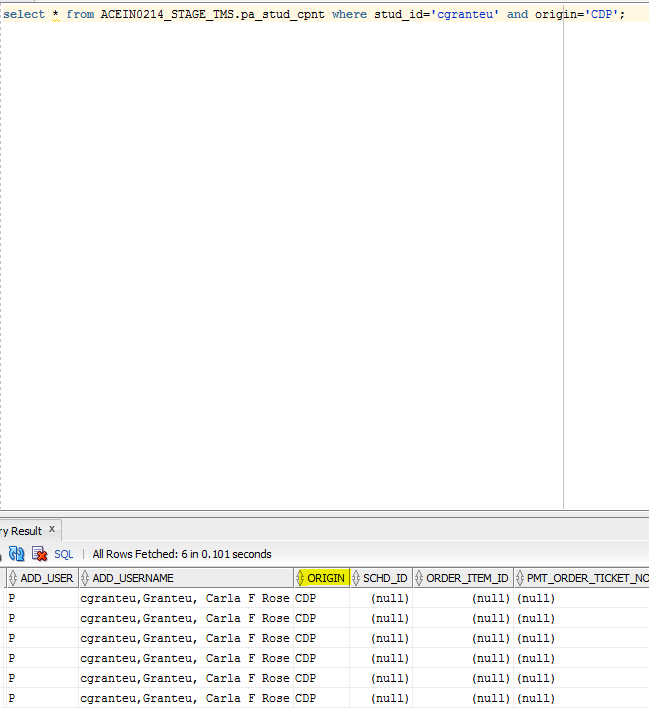 